All the library books are Masjid property, so it is our and your responsibility to maintain this library in the best condition.MIA Kids library regulations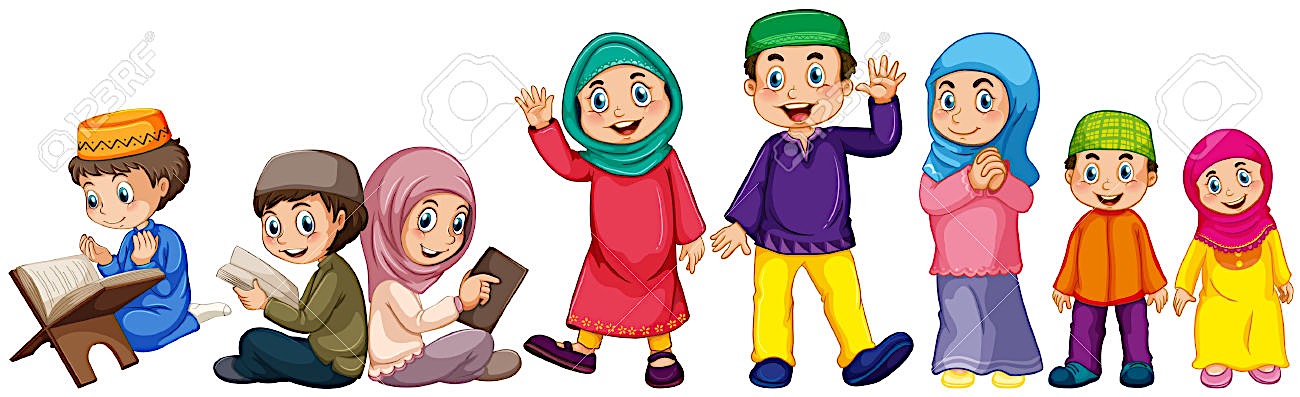 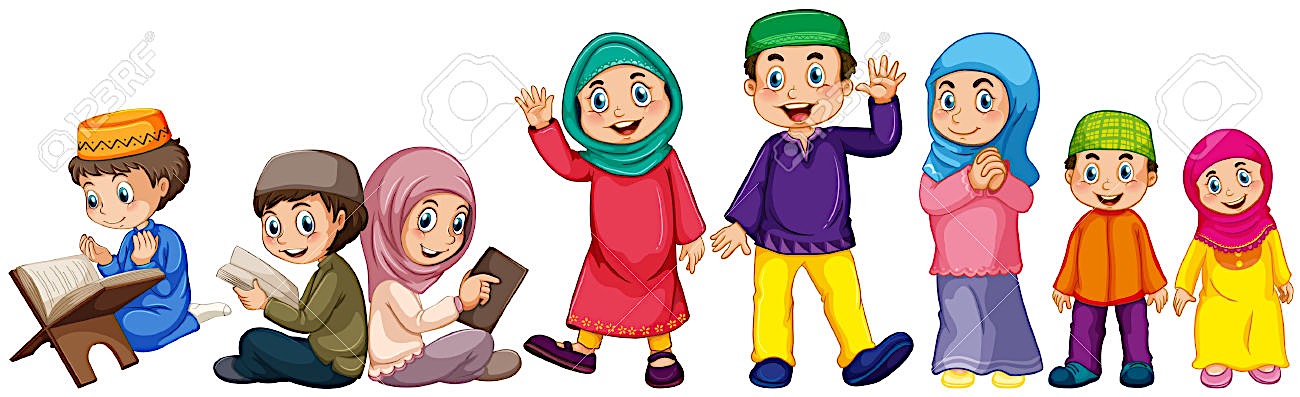 All Kids are welcome to use the library only in presence of one of the library team members.Library is open on Fridays from 7:00 to 8:00 pm to read or borrow books. During week days, you can only return books at the MIA office. If these days do not work for you. Kindly contact the library team at miakidslibrary@miaonline.org to arrange an appointment at your convenience. Kid MUST apply for membership to be eligible for borrowing. Membership gives access to more than 600 items.Annual membership fee is 30$/kid. Membership is to be renewed each November. Every kid can borrow up to two items at a time. Loan period is three weeks. Renewal can be done once for another 7 days. Then the item has to be returned. You have to send an email to renew, otherwise books will be considered late.No borrowing will be permitted until the library books are returned.For every week delay, 5 dollars should be paid (will be assigned for kids gifts).A delay mark will be added to the membership card. Three marks of delayed return will cancel your membership. You can borrow only one item if you have the mark on your card (for 3 months). Also, the kid will not be able to participate in the competitions or activities (for one month). The new year membership fees will be increased by 30%.Library items must be returned to the library team or to the MIA office. No book return bin.Borrowers are responsible for materials damaged or lost while on loan. In case of failure to return library materials on time, parents have to pay a replacement fee. kids’ membership will be canceled if the replacement fee is not received.We appreciate your support by donating money or kids’ Islamic books. MIA will issue a tax receipt.All the library team are volunteers. All proceeds go towards improving the library service (expanding the library and developing effective reward system). In accordance with public health restrictions, proof of full COVID-19 vaccination status and government-issued identification is required at entry to the library.Other precautions that will be taken to ensure safe environment for the kids:Maximum capacity of the library is twelve personsAll Kids above 12 years old, and parents must be fully vaccinated and they will be required to show a proof of vaccination and a photo ID.Kids will sanitize their hands and wear gloves before touching the books.The books will be placed in a plastic binder envelope. Kids are required to leave the envelope closed for at least one week, and then they can open the envelop and read the books.They will return the books to the library after 3 weeks.We will sanitize the envelop and will keep it closed for one week before we return these books to the shelves.Face masks and hand sanitization before entering the library will be required.Jazakom Allah Khair for your cooperation,Kids Library Team miakidslibrary@miaonline.org  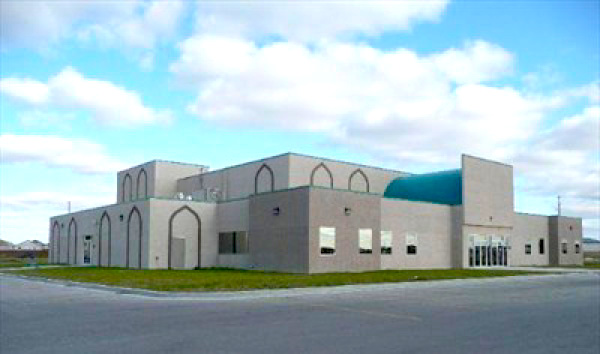 